KARTA PRACY – Wyprawy krzyżoweImię……………………………….. Nazwisko…………………………………. Klasa…………….Na podstawie tekstu z podręcznika oraz informacji z prezentacji „Wyprawy krzyżowe” (http://scholaris.pl/zasob/57106) odpowiedz na zamieszczone poniżej pytania.Podaj przyczyny zorganizowania wypraw krzyżowych.……………………………………………………………………………………………………………..……………………………………………………………………………………………………………..……………………………………………………………………………………………………………..……………………………………………………………………………………………………………..……………………………………………………………………………………………………………..Uzupełnij tekst:W 1095 r. papież …………………………….. w czasie synodu (zebranie wszystkich biskupów pod przewodnictwem papieża) w ………………………. wezwał do odzyskania Ziemi Świętej z rąk ……………………………………………Pierwsza wyprawa krzyżowa miała miejsce w …………………………… roku. W jej wyniku zdobyto Jerozolimę i na terenie Ziemi Świętej utworzono państwo, które nazwano …………………………………………………………………….Zaznacz prawidłową odpowiedź:Między XI a XII wiekiem zorganizowano 12 krucjat;              b) 8 krucjat;       c) 3 krucjaty.Wyprawy krzyżowe nazywano też krucjatami ponieważuczestnicy krucjat nosili na szatach znak krzyża;taką nazwę wymyślił papież Urban II.Ostatnia twierdza na terenie Królestwa Jerozolimskiego – Akka, została zdobyta przez Turków w 1187 r.;          b) 1096 r.;        c) 1291 r.W czasie wypraw krzyżowych powstały zakony rycerskie, których zadaniem była ochrona Ziemi Świętej i udających się tam pielgrzymów. Najsłynniejsze z nich to : Templariusze , Joannici i Rycerze Zakonu Szpitala Najświętszej Marii Panny Domu Niemieckiego (czyli Krzyżacy)Podpisz ilustracje: ……………………………………………………..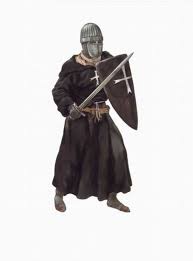 ……………………………………………………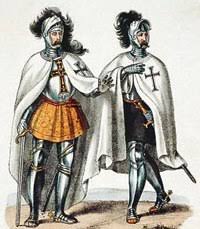 …………………………………………………….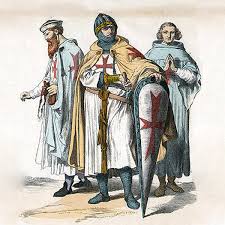 